La naissance du karaté Kyokushinkai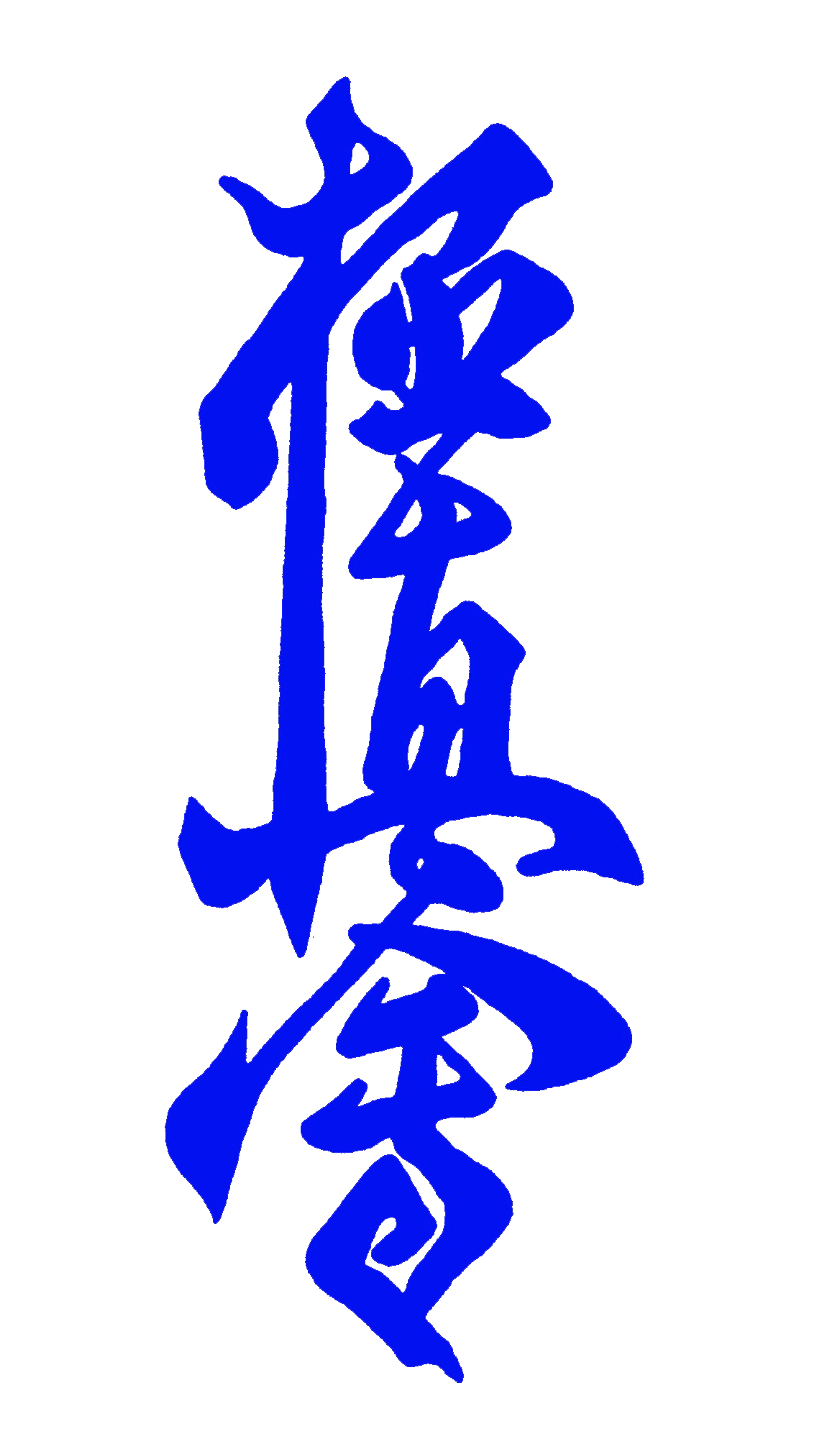     Shuri-te                  極真会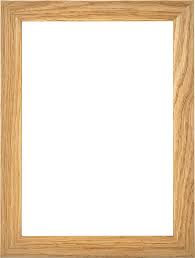 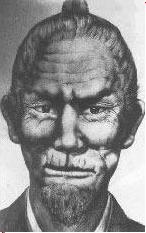 « L’art ultime de la vérité »                                                                                                                                                                  Naha-te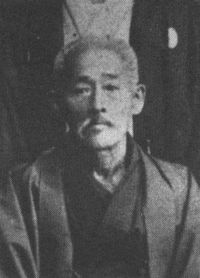 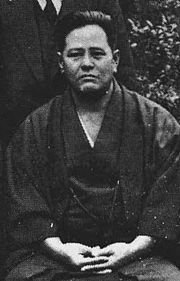          Matsumura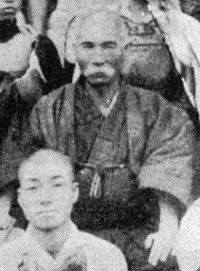 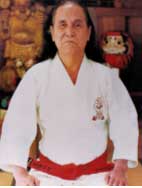                                                                                                                                                          Kanryō Higaonna                                                                                                                                                               (1853-1915)                                                                                                            Chōjun Miyagi              Itosu                                                                                          (1888-1953)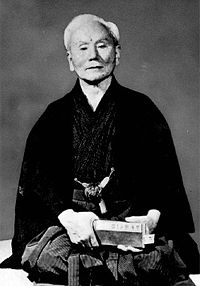                                                           Gogen Yamaguchi                Fondateur du Goju-Ryu                                                               (1909-1989)                                                Fondateur du Kokusai Budoin                                             Le Gojû Ryu de Yamaguchi Gogen lui vient d'un travailleur saisonnier à la ferme de ses parents.                                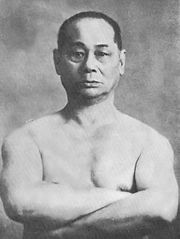 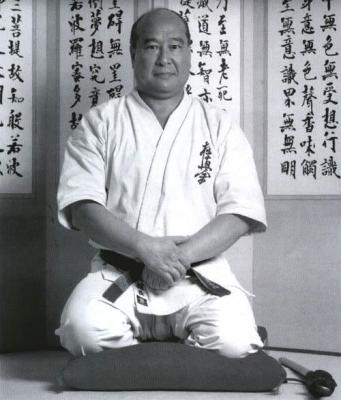      Funakoshi Gichin          (1868-1957)                                                                                                       Fondateur du Shotokan                  Il commence par l’apprentissage du Shotokan                                       Puis il s’inspire de Motobu                                                                                                  Matsutatsu Oyama                                                       Choki Motobu                                                                                                     大山倍達                                                               (1870-1944)                                                                                                   (né en 1923)                                      (élève de Mabuni créateur du Shito)                                                                                       Fondateur du Kyokushinkai